§5115.  Coordinated community programsCoordinated community programs are authorized to be provided by the office through grants to each area agency with a plan approved under section 5118 for paying part of the cost, pursuant to the last 2 paragraphs of this section, of the preparation, development and administration of a plan by each area agency designated pursuant to section 5116, subsection 1, paragraph B for a coordinated community program consistent with section 5118 and the evaluation of activities carried out under such plan; and the development and provision of coordinated community programs for the delivery of social services.  [RR 2011, c. 2, §28 (COR).]From the sums appropriated for any fiscal year, each area agency shall be allotted an amount which bears the same ratio to such sum as the population aged 60 or over in such geographical boundaries of the area served by the area agency bears to the population aged 60 or over in the entire State.  [PL 1973, c. 630, §1 (NEW).]The number of persons aged 60 or over in the geographical boundaries of the area served by any area agency and in the entire State must be determined by the commissioner on the basis of the most recent and satisfactory data available to the commissioner.  [PL 2015, c. 494, Pt. D, §6 (AMD).]Whenever the commissioner determines that any amount allotted to an area agency for a fiscal year under this section will not be used by such agency for carrying out the purpose for which the allotment was made, the commissioner shall make such amount available for carrying out such purpose to one or more other area agencies to the extent the commissioner determines such other area agencies will be able to use such additional amount for carrying out such purpose.  Any amount made available to an area agency from an appropriation for a fiscal year pursuant to the preceding sentence must, for purposes of this section, be regarded as part of such agency's allotment, as determined under the preceding provisions of this section for such year.  [PL 2015, c. 494, Pt. D, §6 (AMD).]From such agency's allotment under this section for a fiscal year, such amount as the state agency determines, but not more than 15% thereof, shall be available for paying such percentage as the state agency determines, but not more than 75% of the cost of administration of area plans; and such amount as the state agency determines, but not more than 20% thereof, shall be available for paying such percentage as the state agency determines, but not more than 50%, of the cost of social services which are not provided as a part of a coordinated community program in program areas for which there is an area plan approved by the state agency.  [PL 1973, c. 630, §1 (NEW).]The remainder of such allotment shall be available to the area agency only for paying such percentage as the state agency determines, but not more than 75% of the cost of social services provided in the area as a part of a coordinated community program in a service area in which there is an area plan approved by the state agency.  [PL 1973, c. 630, §1 (NEW).]SECTION HISTORYPL 1973, c. 630, §1 (NEW). RR 2011, c. 2, §28 (COR). PL 2015, c. 494, Pt. D, §6 (AMD). The State of Maine claims a copyright in its codified statutes. If you intend to republish this material, we require that you include the following disclaimer in your publication:All copyrights and other rights to statutory text are reserved by the State of Maine. The text included in this publication reflects changes made through the First Regular and First Special Session of the 131st Maine Legislature and is current through November 1, 2023
                    . The text is subject to change without notice. It is a version that has not been officially certified by the Secretary of State. Refer to the Maine Revised Statutes Annotated and supplements for certified text.
                The Office of the Revisor of Statutes also requests that you send us one copy of any statutory publication you may produce. Our goal is not to restrict publishing activity, but to keep track of who is publishing what, to identify any needless duplication and to preserve the State's copyright rights.PLEASE NOTE: The Revisor's Office cannot perform research for or provide legal advice or interpretation of Maine law to the public. If you need legal assistance, please contact a qualified attorney.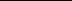 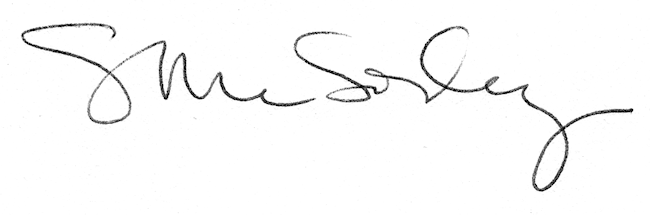 